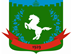 Томская область Томский районМуниципальное образование «Зональненское сельское поселение»ИНФОРМАЦИОННЫЙ БЮЛЛЕТЕНЬПериодическое официальное печатное издание, предназначенное для опубликованияправовых актов органов местного самоуправления Зональненского сельского поселенияи иной официальной информации                                                                                                                         Издается с 2005г.  п. Зональная Станция                                                                                                  № 28 от 01.07.2022ТОМСКАЯ ОБЛАСТЬ         ТОМСКИЙ РАЙОНАДМИНИСТРАЦИЯ ЗОНАЛЬНЕНСКОГО СЕЛЬСКОГО ПОСЕЛЕНИЯПОСТАНОВЛЕНИЕ«01» июля 2022 г.                                                                                                                       № 197О предоставлении разрешения на изменение вида разрешенного использования земельного участка с кадастровым номером 70:14:0350001:514, расположенного по адресу: Томская область, Томский район, окр.п.Степановка, с.т. «Весна», уч. №1334	В соответствии со ст. 39 Градостроительного кодекса Российской Федерации, решением Совета Зональненского сельского поселения от 01.06.2021 № 9 «О назначении публичных слушаний по вопросу изменения вида разрешенного использования земельного участка с кадастровым номером 70:14:0350001:514», Правилами землепользования и застройки муниципального образования «Зональненское сельское поселение», утверждёнными Решением Совета Зональненского сельского поселения № 43 от 10.06.2015г. «Об утверждении правил землепользования и застройки муниципального образования «Зональненское сельское поселение», принимая во внимание заключение о результатах публичных слушаний от 29.06.2022г., на основании рекомендаций комиссии по землепользованию и застройке Администрации Зональненского сельского поселения от 01.07.2022г. № 2,ПОСТАНОВЛЯЮ:1. Предоставить разрешение на  изменение вида разрешенного использования земельного участка с кадастровым номером 70:14:0350001:514, расположенного по адресу: Томская область, Томский район, окр.п.Степановка, с.т. «Весна», уч. №1334, в границах территориальной зоны (СХ-1): «зона ведения садового и дачного хозяйства» с основного вида разрешенного использования «Коммунальное обслуживание» на условно разрешенный «Магазины».2. Разместить постановление на официальном сайте муниципального образования «Зональненское сельское поселение» (http://admzsp.ru).3. Контроль за исполнением постановления оставляю за собой. Глава поселения(Глава Администрации)                                                                               Е.А.Коновалова